応募用紙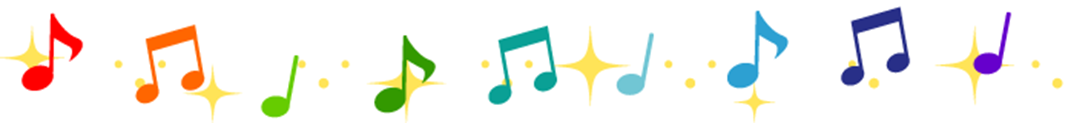 応募用紙２　　　　　　　　　　応募者名（　　　　　　　　　　　　　　　　）としてされるは、でしてごください。応募用紙３　　　　　　　　　　応募者名（　　　　　　　　　　　　　　　　）としてされるは、でしてごください。
・にはどのようなことでおりでしたか
・するにしたこと、えたことはどのようなことですか。した内容
・、になったことやかったことはどのようなところですかのがわかるやなどがあればりけてください。